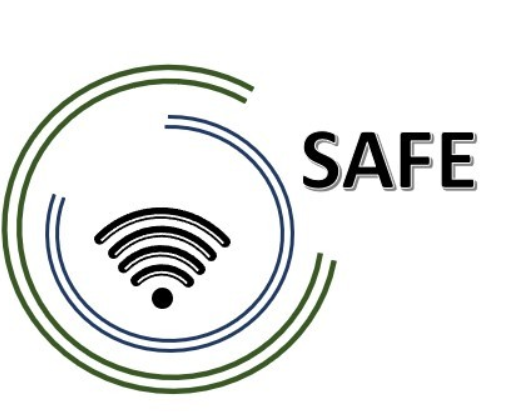 SEGUROEnfoques de streaming para Europa - Mejorar las competencias digitales mediante enfoques de streaming para que los centros escolares afronten los retos de COVID-19O3 Unterrichtsmaterialien Aspekt (3): Entorno de streaming Módulo 7Título del proyecto:		Enfoques de streaming para Europa - Mejora de las competencias digitales mediante enfoques de streaming para que las escuelas afronten los retos de COVID-19Acrónimo:	SAFENúmero de referencia:	2020-1-DE03-KA226-SCH-093590Socios del proyecto:	
P1Universidad 	de Paderborn (UPB), DE 
P2Ingenious 	Knowledge GmbH (IK), DE	P3TOMAS 	ROMOJARO (CEIP), ES 
P4KURZY 	s.r.o. (ZEBRA), CZMaterial didácticoAspecto (3): Entorno de streamingMódulo 7: Requisitos escolares sencillos: Requisitos técnicos y organizativos en la escuela y para los profesoresMatriz de resultados del aprendizaje (LOM)El propósito de esta información y de los gráficos es ilustrar cómo se alinean los resultados con los métodos de enseñanza y aprendizaje y las evaluaciones en el enfoque SAFE.Las siguientes metas y objetivos generales se centran con la LOM:Esta matriz de resultados de aprendizaje está diseñada para informar sobre el desarrollo de la estructura curricular para integrar los enfoques Streaming y eLearning en las escuelas. Centrarse en un enfoque basado en los resultados del aprendizaje facilita la adaptación de los recursos pedagógicos de iniciación. Esto ofrece la posibilidad de adaptarse a valores culturales y sociales específicos y garantiza que se aborden los problemas locales y los temas necesarios dentro del enfoque SAFE.Matriz de resultados del aprendizaje SAFE para profesores y formadores en las escuelasMatriz de resultados del aprendizaje SAFE para profesores y formadores en las escuelasMatriz de resultados del aprendizaje SAFE para profesores y formadores en las escuelasMatriz de resultados del aprendizaje SAFE para profesores y formadores en las escuelasResultadoActividades de enseñanza y aprendizajeEvaluaciónTras haber realizado este curso, los participantes (profesores/formadores) serán capaces de:Se enseñará a los participantes (profesores/formadores) a lograr este resultado específico mediante las siguientes actividades de aprendizaje:Se evaluará la consecución de este resultado específico por parte de los participantes (profesores/formadores) mediante las siguientes tareas de evaluación:Argumentar el uso de cámaras durante el streaming.Los participantes reflexionan sobre el uso de una cámara durante el streaming. El resultado es una tabla con argumentos a favor y en contra. A partir de ahí pueden tomar una decisión para sus propias clases.Los argumentos recopilados a favor y en contra del uso de cámaras en la retransmisión deben debatirse con todos los participantes. Los argumentos deben ser comprendidos.Según este software de transmisión de material didáctico, los participantes (profesores):Se enseña a los participantes (profesores) a lograr resultados específicos mediante las siguientes actividades de aprendizaje:En la siguiente tarea de evaluación se evalúa a los participantes (profesores) sobre su consecución del resultado específico:Refleje cuatro condiciones técnicas y organizativas diferentes para la retransmisión en streaming en clase.El resultado de la actividad de aprendizaje es una recopilación de puntos a tener en cuenta para un evento de streaming. Con esto, se preparan para su primer streaming y con esta lista pueden estar seguros de haber tenido en cuenta todas las condiciones. Pueden organizar su evento de streaming basándose en la lista de control que han creado.Las listas de control deben compararse entre sí y completarse en caso necesario.